.Position de départ : Closed PositionCavalier face à L.O.D et cavalière face à R.L.O.D[1-8] CLOSED POLKA TURNS, WALK, WALK, TRIPLE STEP RIGHT FORWARD[1-8] CLOSED POLKA TURNS, WALK, WALK, TRIPLE STEP LEFT BACK[9-16] CLOSED POLKA TURNS, WALK, WALK, TRIPLE STEP LEFT FORWARD[9-16] CLOSED POLKA TURNS, WALK, WALK, TRIPLE STEP RIGHT BACK[17-24] ROCK STEP, TRIPPLE BACK, ROCK BACK, TRIPLE STEP[17-24] BACK STEP, TRIPPLE STEP, STEP TURN, TRIPLE BACK 1/2 TURN LEFT[25-32] JAZZ BOX, TOUCH, 1/8 TURN LEFT, TOUCH, 1/8 TURN RIGHT, TOUCH[25-32] JAZZ BOX, TOUCH, 1/8 TURN RIGHT, TOUCH, 1/8 TURN LEFT, TOUCHTheJohn’s[33-40] VINE LEFT, TOUCH, VINE RIGHT, TOUCH[33-40] ROLLING VINE RIGHT, TOUCH, ROLLING VINE LEFT, TOUCH[41-48] ROCKING CHAIR, ROCK BACK, STEP FORWARD, HOLD[41-48] ROCKING CHAIR, ROCK STEP, STEP BACKWARD, HOLDRestart : après les 24 premiers comptes de la 4ème routineTAG : à la fin de la 7ème routine, rajouter 4 temps :[1-4] ROCK BACK, STEP FORWARD, HOLD[1-4] ROCK STEP, STEP BACKWARD, HOLDFinale : à la 9ème routine faire les 16 temps de la danse, puis :[1-8] ROCK STEP FORWARD, SWEEP BACKWARD, SWEEP BACKWARD, COASTER STEP, STEP LEFT, POINT SIDE RIGHT[1-8] ROCK STEP BACKWARD, SWEEP FORWARD, SWEEP FORWARD, COASTER STEP, BACK STEP RIGHT, POINT SIDE LEFTJohnny & Johanna – thejohnspartner@orange.fr – 0674449276 – The John’sHell Broke Loose (P) (fr)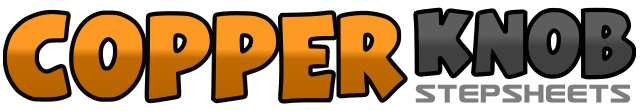 .......Count:48Wall:0Level:Intermédiaire partner.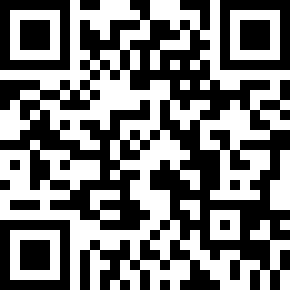 Choreographer:The John's (FR) - Février 2020The John's (FR) - Février 2020The John's (FR) - Février 2020The John's (FR) - Février 2020The John's (FR) - Février 2020.Music:Hell Broke Loose - Robynn ShayneHell Broke Loose - Robynn ShayneHell Broke Loose - Robynn ShayneHell Broke Loose - Robynn ShayneHell Broke Loose - Robynn Shayne........1&2Polka en faisant un 1/2 tour à G, PD, PG, PD1&2Polka en faisant un 1/2 tour à G, PG, PD, PG3&4Polka en faisant un 1/2 tour à G, PG, PD, PG3&4Polka en faisant un 1/2 tour à G, PD, PG, PD5-6Marche PD, marche PG5-6Recule PG, recule PD7&8Pas chassé D,G,D en avancant7&8Pas chassé G,D,G en reculant1&2Polka en faisant un 1/2 tour à D, PG, PD, PG1&2Polka en faisant un 1/2 tour à D, PD, PG, PD3&4Polka en faisant un 1/2 tour à D, PD, PG, PD3&4Polka en faisant un 1/2 tour à D, PG, PD, PG5-6Marche PG, marche PD5-6Recule PD, recule PG7&8Pas chassé G,D,G en avancant7&8Pas chassé D,G,D en reculant1-2Rock step de PD devant, revient Pdc PG1-2Rock step arrière du PG, revient Pdc PD3&4Pas chassé en reculant PD, PG, PD3&4Pas chassé en avançant PG, PD, PG5-6Rock step du PG derrière, revient Pdc PD Faire tourner la cavalière avec la main gauche du cavalier5-6PD devant 1/2 tour vers la gauche, revient Pdc à G7&8Pas chassé en avançant PG, PD, PG7&8Pas chassé 1/2 vers la gauche : PD, PG, PD1-2Croise PD devant PG, PG derrière changement de main1-2Croise PG devant PD, PD derrière3-4PD à côté du PG, touch PG à côté du PD3-4PG à côté du PD, touch PD à côté du PG5-61/8 de tour à gauche et PG à Gauche, Pointe PD à côté du PG5-61/8 de tour à droite et PD à Droite, Pointe PG à côté du PD7-81/8 de tour à droite et PD à Droite, Pointe PG à côté du PD changement de main7-81/8 de tour à gauche et PG à Gauche, Pointe PD à côté du PG1-2PG à G,Croise PD derrière PG1-21/4 de tour à D et pas PD en avant, 1/2 à D et pas PG en arrière3-4PG à G, Touch PD à côté du PG3-41/4 de tour à D et pas PD à droite, Touch PG à côté du PD5-6PD à D, Croise PG derrière PD changement de main5-61/4 de tour à Get pas PG en avant, 1/2 tour à G et pas PD en arrière7-8PD à D, Touch PG à côté du PD7-81/4 de tour à G et pas PG à G, Touch PD à côté du PG puis retour en closed position1-2Rock Step PG derrière, revient Pdc PD1-2Rock Step PD devant, revient Pdc PG3-4Rock Step PG devant, revient Pdc PD3-4Rock Step PD derrière, revient Pdc PG5-6Rock Step PG derrière, revient Pdc PD5-6Rock Step PD devant, revient Pdc PG7-8Step PG devant, Pause7-8Step PD derrière, Pause1-2Rock Step PG derrière, revient Pdc PD1-2Rock step PD devant, revient Pdc PG3-4Avance PG devant, Pause3-4Recule PD, Pause1-2Rock Step PD devant, revient Pdc PG1-2Rock Step PG derrière, revient Pdc PD3-4Sweep PD (glisser la pointe du PD au sol de l’avant vers l’arrière en arc de cercle), PD derrière,Sweep PG (glisser la pointe du PG au sol de l’avant vers l’arrière en arc de cercle), PG derrière3-4Sweep PG (glisser la pointe du PG au sol de l’arrière vers l’avant en arc de cercle), PG devant,Sweep PD (glisser la pointe du PD au sol de l’arrière vers l’avant en arc de cercle), PD devant5&6PD derrière, PG à côté du PD, PD devant5&6PG devant, PD à côté du PG, PG derrière7-8Avance PG, Pointer PD à Droite7-8Recule PD, Pointer PG à Gauche